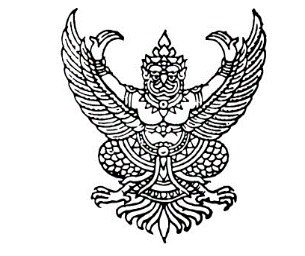             	ด้วย 			 	ได้จัดกิจกรรม			 	ให้กับ					ในวันที่ 				เวลา		น.สถานที่ 		ในการนี้คณะศิลปศาสตร์  เห็นว่าท่านเป็นบุคลากรที่มีความรู้   ความสามารถ   และประสบการณ์ในหัวข้อเรื่องดังกล่าวเป็นอย่างดี   ดังนั้น คณะศิลปศาสตร์ จึงขอเรียนเชิญ.....................................................................................มาเป็นวิทยากรตามวัน เวลา และสถานที่ดังกล่าว                        จึงเรียนมาเพื่อโปรดพิจารณา   และกรุณาส่งหนังสือตอบรับให้ทางคณะศิลปศาสตร์ มหาวิทยาลัยอุบลราชธานี  ตามเอกสารที่แนบมาพร้อมนี้   หวังเป็นอย่างยิ่งว่าจะได้รับความอนุเคราะห์จากท่าน  และขอขอบคุณมา ณ โอกาสนี้ขอแสดงความนับถือ(รองศาสตราจารย์สุรศักดิ์  คำคง)คณบดีคณะศิลปศาสตร์     ชื่อ		อาจารย์ประจำหลักสูตร				 โทร. 		แบบตอบรับวิทยากร	ตอบรับเอกสารตามบันทึกที่อว.0604.9/...............................ลงวันที่....................................................................			โครงการ/กิจกรรม..................................................................................................................................  		วันที่..........................................................................................................................................		สถานที่จัด................................................................................................................................ชื่อ-นามสกุล (นาย/นาง/นางสาว)........................................................................................................................ตำแหน่ง...............................................................................................................................................................สถานที่ทำงาน......................................................................................................................................................หมายเลขโทรศัพท์............................................หมายเลขโทรสาร......................................................................มือถือ...................................................................................Email………………………………..……………………………ระดับการศึกษาสูงสุด...........................................................................................................................................  ยินดีเป็นวิทยากรในกิจกรรม  ไม่ยินดีเป็นวิทยากรในกิจกรรม                    จึงเรียนมาเพื่อโปรดทราบขอแสดงความนับถือ(ลงชื่อ).......................................................... (........................................................)ตำแหน่ง......................................................		กำหนดการอบรมเชิงปฏิบัติการ กิจกรรม  XXX วันที่			XX		ณ		XXหมายเหตุ    ตารางการอบรมสามารถเปลี่ยนแปลงได้ตามความเหมาะสม								ขอรับรองว่าเป็นจริง							(		XX		)								ผู้รับผิดชอบกิจกรรมคำอธิบาย	เมื่อโครงการ/กิจกรรมได้รับอนุมัติ   ให้เลขาหลักสูตรฯ  ดำเนินการจัดทำหนังสือเชิญวิทยากร ก่อนวันที่จัดโครงการ/กิจกรรมการดำเนินการ	1.ผู้รับผิดชอบกิจกรรมแจ้งชื่อวิทยากรไปยังเลขาหลักสูตรฯ	2.เลขาหลักสูตรทำบันทึกขอความอนุเคราะห์วิทยากร (หน่วยงานภายนอกมหาวิทยาลัยอุบลฯ) 	3.เลขาหลักสูตรส่งเอกสารออกเลขที่งานธุรการและเสนอผู้มีอำนาจอนุมัติลงนาม	5.เมื่อได้รับอนุมัติให้เลขาหลักสูตรฯดำเนินการในส่วนอื่นๆที่เกี่ยวข้องและเก็บสำเนาหนังสือขอความอนุเคราะห์วิทยากร ไว้แนบเบิกจ่ายกิจกรรมเอกสารแนบเบิกจ่าย	1. หนังสือขอความอนเคราะห์วิทยากร	2. กำหนดการ   (ระบุช่วงเวลาบรรยาย/สัมมนา และชื่อวิทยากรในการบรรยายในหัวข้อนั้นๆให้ชัดเจน) 3.  สำเนาบัตรประชาชน/สำเนาบัตรอื่นที่ทางราชการออกให้ พร้อมกับรับรองสำเนาถูกต้อง (บัตรไม่หมดอายุ)  กรณีใบขับขี่รถ ให้ถ่ายสำเนาหน้า-หลัง เนื่องจากต้องใช้ที่อยู่ในการอ้างอิงข้อมูลในใบสำคัญรับเงิน4.  ใบสำคัญรับเงินสำหรับวิทยากร   (ที่อยู่ระบุตามบัตรที่แนบ)5. การลงลายมือชื่อรับรองเอกสาร  ใบสำคัญรับเงินสำหรับวิทยากร  และสำบัตรประชาชน/สำเนาบัตรอื่นที่ทางราชการออกให้จะต้องเขียนหรือเซ็นต์ให้เหมือนกัน  หมายเหตุ : ให้แนบเอกสารเบิกจ่ายอันดับแรก  โดยใช้หนังสือขอความอนเคราะห์วิทยากร กรณีสูญหายอนุโลมให้แนบแบบตอบรับการเป็นวิทยากรแทน   โดยเลขที่หนังสืออ้างอิงในแบบตอบรับฯ   จะต้องอ้างอิงมาจากหนังสือขอความอนเคราะห์วิทยากร ที่  อว0604.9/คณะศิลปศาสตร์ มหาวิทยาลัยอุบลราชธานีอำเภอวารินชำราบจังหวัดอุบลราชธานีคณะศิลปศาสตร์ มหาวิทยาลัยอุบลราชธานีอำเภอวารินชำราบจังหวัดอุบลราชธานี						วันที่      						วันที่      						วันที่      						วันที่      เรื่อง    ขอความอนุเคราะห์เป็นวิทยากรเรียน          สิ่งที่ส่งมาด้วย  1. กำหนดการ		                     จำนวน      1        ฉบับ     2. หนังสือตอบรับการเป็นวิทยากร            จำนวน      1        ฉบับเรื่อง    ขอความอนุเคราะห์เป็นวิทยากรเรียน          สิ่งที่ส่งมาด้วย  1. กำหนดการ		                     จำนวน      1        ฉบับ     2. หนังสือตอบรับการเป็นวิทยากร            จำนวน      1        ฉบับเรื่อง    ขอความอนุเคราะห์เป็นวิทยากรเรียน          สิ่งที่ส่งมาด้วย  1. กำหนดการ		                     จำนวน      1        ฉบับ     2. หนังสือตอบรับการเป็นวิทยากร            จำนวน      1        ฉบับเรื่อง    ขอความอนุเคราะห์เป็นวิทยากรเรียน          สิ่งที่ส่งมาด้วย  1. กำหนดการ		                     จำนวน      1        ฉบับ     2. หนังสือตอบรับการเป็นวิทยากร            จำนวน      1        ฉบับเวลากำหนดการ08.30 น.-   10.30 น.การปรับแต่งโปรแกรม และการติดตั้งเครื่องพิมพ์ วิทยากรบรรยายโดย XX10.30 น.-   10.45 น.พักรับประทานอาหารว่าง10.30 น -  12.00 น.การตั้งค่าระบบเครือข่าย และการใช้เครื่องมือต่าง ๆ วิทยากรบรรยายโดย  XX12.00 น. - 13.00 น.พักรับประทานอาหาร13.00 น. -  14.20 น.การใช้ IE 8  เบื้องต้น  และเทคนิคการสืบค้นข้อมูล  วิทยากรบรรยายโดย  XX14.20 น.-   14.30 น.พักรับประทานอาหารว่าง14.30 น. -  16.30 น.การสมัครและการใช้ e-mail และการบันทึกหน้าเว็บเพจ วิทยากรบรรยายโดย XXใบสำคัญรับเงินสำหรับวิทยากรชื่อส่วนราชการผู้จัดฝึกอบรม คณะศิลปศาสตร์ มหาวิทยาลัยอุบลราชธานีโครงการ/หลักสูตร........................................................................................................................ใบสำคัญรับเงินสำหรับวิทยากรชื่อส่วนราชการผู้จัดฝึกอบรม คณะศิลปศาสตร์ มหาวิทยาลัยอุบลราชธานีโครงการ/หลักสูตร........................................................................................................................ใบสำคัญรับเงินสำหรับวิทยากรชื่อส่วนราชการผู้จัดฝึกอบรม คณะศิลปศาสตร์ มหาวิทยาลัยอุบลราชธานีโครงการ/หลักสูตร........................................................................................................................ใบสำคัญรับเงินสำหรับวิทยากรชื่อส่วนราชการผู้จัดฝึกอบรม คณะศิลปศาสตร์ มหาวิทยาลัยอุบลราชธานีโครงการ/หลักสูตร........................................................................................................................ใบสำคัญรับเงินสำหรับวิทยากรชื่อส่วนราชการผู้จัดฝึกอบรม คณะศิลปศาสตร์ มหาวิทยาลัยอุบลราชธานีโครงการ/หลักสูตร........................................................................................................................ใบสำคัญรับเงินสำหรับวิทยากรชื่อส่วนราชการผู้จัดฝึกอบรม คณะศิลปศาสตร์ มหาวิทยาลัยอุบลราชธานีโครงการ/หลักสูตร........................................................................................................................ใบสำคัญรับเงินสำหรับวิทยากรชื่อส่วนราชการผู้จัดฝึกอบรม คณะศิลปศาสตร์ มหาวิทยาลัยอุบลราชธานีโครงการ/หลักสูตร........................................................................................................................ใบสำคัญรับเงินสำหรับวิทยากรชื่อส่วนราชการผู้จัดฝึกอบรม คณะศิลปศาสตร์ มหาวิทยาลัยอุบลราชธานีโครงการ/หลักสูตร........................................................................................................................ใบสำคัญรับเงินสำหรับวิทยากรชื่อส่วนราชการผู้จัดฝึกอบรม คณะศิลปศาสตร์ มหาวิทยาลัยอุบลราชธานีโครงการ/หลักสูตร........................................................................................................................ใบสำคัญรับเงินสำหรับวิทยากรชื่อส่วนราชการผู้จัดฝึกอบรม คณะศิลปศาสตร์ มหาวิทยาลัยอุบลราชธานีโครงการ/หลักสูตร........................................................................................................................ใบสำคัญรับเงินสำหรับวิทยากรชื่อส่วนราชการผู้จัดฝึกอบรม คณะศิลปศาสตร์ มหาวิทยาลัยอุบลราชธานีโครงการ/หลักสูตร........................................................................................................................ใบสำคัญรับเงินสำหรับวิทยากรชื่อส่วนราชการผู้จัดฝึกอบรม คณะศิลปศาสตร์ มหาวิทยาลัยอุบลราชธานีโครงการ/หลักสูตร........................................................................................................................ใบสำคัญรับเงินสำหรับวิทยากรชื่อส่วนราชการผู้จัดฝึกอบรม คณะศิลปศาสตร์ มหาวิทยาลัยอุบลราชธานีโครงการ/หลักสูตร........................................................................................................................ใบสำคัญรับเงินสำหรับวิทยากรชื่อส่วนราชการผู้จัดฝึกอบรม คณะศิลปศาสตร์ มหาวิทยาลัยอุบลราชธานีโครงการ/หลักสูตร........................................................................................................................ใบสำคัญรับเงินสำหรับวิทยากรชื่อส่วนราชการผู้จัดฝึกอบรม คณะศิลปศาสตร์ มหาวิทยาลัยอุบลราชธานีโครงการ/หลักสูตร........................................................................................................................ใบสำคัญรับเงินสำหรับวิทยากรชื่อส่วนราชการผู้จัดฝึกอบรม คณะศิลปศาสตร์ มหาวิทยาลัยอุบลราชธานีโครงการ/หลักสูตร........................................................................................................................วันที่วันที่วันที่วันที่วันที่วันที่วันที่เดือนเดือนพ.ศ.ข้าพเจ้าข้าพเจ้าข้าพเจ้าอยู่บ้านเลขที่อยู่บ้านเลขที่อยู่บ้านเลขที่ตำบลอำเภอจังหวัดจังหวัดจังหวัดได้รับเงินจาก คณะศิลปศาสตร์ มหาวิทยาลัยอุบลราชธานี  กระทรวงการอุดมศึกษา วิทยาศาสตร์  วิจัย และนวัตกรรม  ดังรายการต่อไปนี้ได้รับเงินจาก คณะศิลปศาสตร์ มหาวิทยาลัยอุบลราชธานี  กระทรวงการอุดมศึกษา วิทยาศาสตร์  วิจัย และนวัตกรรม  ดังรายการต่อไปนี้ได้รับเงินจาก คณะศิลปศาสตร์ มหาวิทยาลัยอุบลราชธานี  กระทรวงการอุดมศึกษา วิทยาศาสตร์  วิจัย และนวัตกรรม  ดังรายการต่อไปนี้ได้รับเงินจาก คณะศิลปศาสตร์ มหาวิทยาลัยอุบลราชธานี  กระทรวงการอุดมศึกษา วิทยาศาสตร์  วิจัย และนวัตกรรม  ดังรายการต่อไปนี้ได้รับเงินจาก คณะศิลปศาสตร์ มหาวิทยาลัยอุบลราชธานี  กระทรวงการอุดมศึกษา วิทยาศาสตร์  วิจัย และนวัตกรรม  ดังรายการต่อไปนี้ได้รับเงินจาก คณะศิลปศาสตร์ มหาวิทยาลัยอุบลราชธานี  กระทรวงการอุดมศึกษา วิทยาศาสตร์  วิจัย และนวัตกรรม  ดังรายการต่อไปนี้ได้รับเงินจาก คณะศิลปศาสตร์ มหาวิทยาลัยอุบลราชธานี  กระทรวงการอุดมศึกษา วิทยาศาสตร์  วิจัย และนวัตกรรม  ดังรายการต่อไปนี้ได้รับเงินจาก คณะศิลปศาสตร์ มหาวิทยาลัยอุบลราชธานี  กระทรวงการอุดมศึกษา วิทยาศาสตร์  วิจัย และนวัตกรรม  ดังรายการต่อไปนี้ได้รับเงินจาก คณะศิลปศาสตร์ มหาวิทยาลัยอุบลราชธานี  กระทรวงการอุดมศึกษา วิทยาศาสตร์  วิจัย และนวัตกรรม  ดังรายการต่อไปนี้ได้รับเงินจาก คณะศิลปศาสตร์ มหาวิทยาลัยอุบลราชธานี  กระทรวงการอุดมศึกษา วิทยาศาสตร์  วิจัย และนวัตกรรม  ดังรายการต่อไปนี้ได้รับเงินจาก คณะศิลปศาสตร์ มหาวิทยาลัยอุบลราชธานี  กระทรวงการอุดมศึกษา วิทยาศาสตร์  วิจัย และนวัตกรรม  ดังรายการต่อไปนี้ได้รับเงินจาก คณะศิลปศาสตร์ มหาวิทยาลัยอุบลราชธานี  กระทรวงการอุดมศึกษา วิทยาศาสตร์  วิจัย และนวัตกรรม  ดังรายการต่อไปนี้ได้รับเงินจาก คณะศิลปศาสตร์ มหาวิทยาลัยอุบลราชธานี  กระทรวงการอุดมศึกษา วิทยาศาสตร์  วิจัย และนวัตกรรม  ดังรายการต่อไปนี้ได้รับเงินจาก คณะศิลปศาสตร์ มหาวิทยาลัยอุบลราชธานี  กระทรวงการอุดมศึกษา วิทยาศาสตร์  วิจัย และนวัตกรรม  ดังรายการต่อไปนี้ได้รับเงินจาก คณะศิลปศาสตร์ มหาวิทยาลัยอุบลราชธานี  กระทรวงการอุดมศึกษา วิทยาศาสตร์  วิจัย และนวัตกรรม  ดังรายการต่อไปนี้ได้รับเงินจาก คณะศิลปศาสตร์ มหาวิทยาลัยอุบลราชธานี  กระทรวงการอุดมศึกษา วิทยาศาสตร์  วิจัย และนวัตกรรม  ดังรายการต่อไปนี้รายการรายการรายการรายการรายการรายการรายการรายการรายการรายการรายการรายการจำนวนเงินจำนวนเงินจำนวนเงินจำนวนเงินค่าตอบแทนวิทยากร อัตรา              บาท x      ชม.  =                    บาทค่าตอบแทนวิทยากร อัตรา              บาท x      ชม.  =                    บาทค่าตอบแทนวิทยากร อัตรา              บาท x      ชม.  =                    บาทค่าตอบแทนวิทยากร อัตรา              บาท x      ชม.  =                    บาทค่าตอบแทนวิทยากร อัตรา              บาท x      ชม.  =                    บาทค่าตอบแทนวิทยากร อัตรา              บาท x      ชม.  =                    บาทค่าตอบแทนวิทยากร อัตรา              บาท x      ชม.  =                    บาทค่าตอบแทนวิทยากร อัตรา              บาท x      ชม.  =                    บาทค่าตอบแทนวิทยากร อัตรา              บาท x      ชม.  =                    บาทค่าตอบแทนวิทยากร อัตรา              บาท x      ชม.  =                    บาทค่าตอบแทนวิทยากร อัตรา              บาท x      ชม.  =                    บาทค่าตอบแทนวิทยากร อัตรา              บาท x      ชม.  =                    บาทจำนวนเงินจำนวนเงินลงชื่อลงชื่อลงชื่อลงชื่อลงชื่อลงชื่อ                                                    ผู้รับเงิน                                                    ผู้รับเงิน                                                    ผู้รับเงิน                                                    ผู้รับเงิน                                                    ผู้รับเงิน                                                    ผู้รับเงิน                                                    ผู้รับเงิน                                                    ผู้รับเงิน                                                    ผู้รับเงิน                                                    ผู้รับเงิน                                                                                 (……………………………………………..………………)                                                                         ลงชื่อ..........................................................................ผู้จ่ายเงิน                                                                              (............................................................................)                                                                                 (……………………………………………..………………)                                                                         ลงชื่อ..........................................................................ผู้จ่ายเงิน                                                                              (............................................................................)                                                                                 (……………………………………………..………………)                                                                         ลงชื่อ..........................................................................ผู้จ่ายเงิน                                                                              (............................................................................)                                                                                 (……………………………………………..………………)                                                                         ลงชื่อ..........................................................................ผู้จ่ายเงิน                                                                              (............................................................................)                                                                                 (……………………………………………..………………)                                                                         ลงชื่อ..........................................................................ผู้จ่ายเงิน                                                                              (............................................................................)                                                                                 (……………………………………………..………………)                                                                         ลงชื่อ..........................................................................ผู้จ่ายเงิน                                                                              (............................................................................)                                                                                 (……………………………………………..………………)                                                                         ลงชื่อ..........................................................................ผู้จ่ายเงิน                                                                              (............................................................................)                                                                                 (……………………………………………..………………)                                                                         ลงชื่อ..........................................................................ผู้จ่ายเงิน                                                                              (............................................................................)                                                                                 (……………………………………………..………………)                                                                         ลงชื่อ..........................................................................ผู้จ่ายเงิน                                                                              (............................................................................)                                                                                 (……………………………………………..………………)                                                                         ลงชื่อ..........................................................................ผู้จ่ายเงิน                                                                              (............................................................................)                                                                                 (……………………………………………..………………)                                                                         ลงชื่อ..........................................................................ผู้จ่ายเงิน                                                                              (............................................................................)                                                                                 (……………………………………………..………………)                                                                         ลงชื่อ..........................................................................ผู้จ่ายเงิน                                                                              (............................................................................)                                                                                 (……………………………………………..………………)                                                                         ลงชื่อ..........................................................................ผู้จ่ายเงิน                                                                              (............................................................................)                                                                                 (……………………………………………..………………)                                                                         ลงชื่อ..........................................................................ผู้จ่ายเงิน                                                                              (............................................................................)                                                                                 (……………………………………………..………………)                                                                         ลงชื่อ..........................................................................ผู้จ่ายเงิน                                                                              (............................................................................)                                                                                 (……………………………………………..………………)                                                                         ลงชื่อ..........................................................................ผู้จ่ายเงิน                                                                              (............................................................................)